Kabel =een draad waar elektrische stroom doorheen gaat.Vaste telefoon: telefoon die via kabels stroom krijgt.Stroom= elektriciteit. Daar kan bijvoorbeeld een stofzuiger door werken.Straling: het zenden (sturen) van energieZappen= de tv op een andere zender zettenSatelliet= een groot apparaat dat de ruimte in is geschoten. Ze verspreiden bijvoorbeeld televisieprogramma’s over de wereld.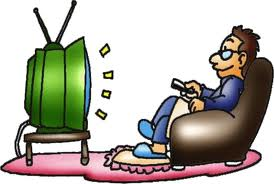 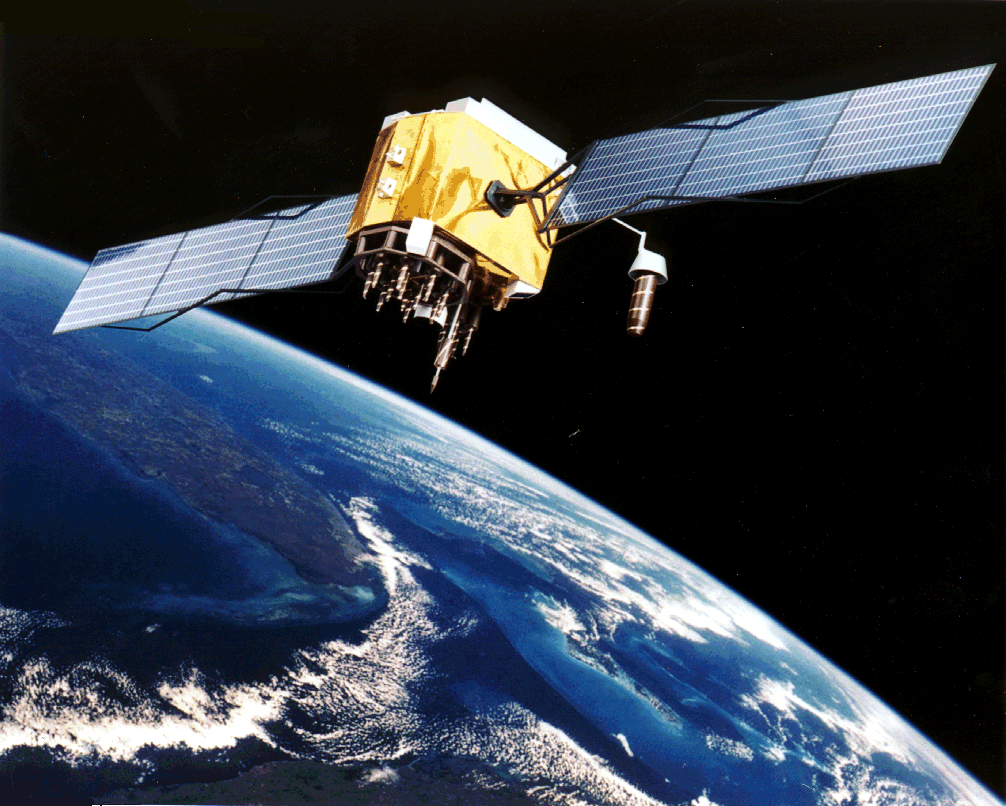 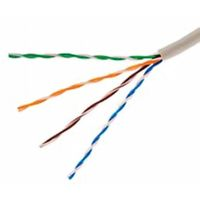 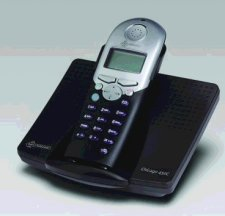 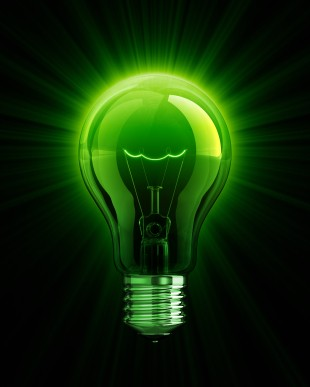 